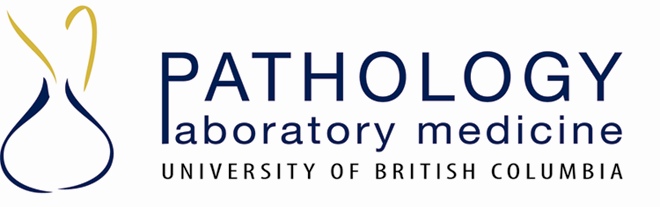 DEPARTMENT OF PATHOLOGY AND LABORATORY MEDICINE MEETING MINUTESApril 16, 2018 at 3:00 pmCall to Order The meeting was called to order at 3:01 pm by Dr. Mike Allard.Approval of Agenda ItemsThe Agenda was circulated and approved, all in favour.Approval of November 6th, 2017 minutes The minutes were circulated and approved at 3:02 PM.Department Head ReportProgram AnnouncementsAdministrative UpdatesAdministrative Office:Rene Mrzljak, joined the Dept. as Interim Director, Administration and HR in Dec 2017Aileen To will be coming back on a part-time basis in July 2018Changes in Human Resources staff reviewedDon Brooks, Associate Academic Head, as of Jan 1, 2018.Organizational Changes: The financial structure has changed and is effective todayProgrammatic Changes: Dana Devine, Program Director of Graduate Studies Program, as of Mar 2018Budget and Related IssuesSummary of Approaches Taken to Manage the Structural DeficitReduced ExpendituresAdministrationClosure of the Histology LabAmalgamation of Director of Administration and Manager, HR into a single positionCost sharing of educational equipment on campus (i.e. autoclave) Reduced costs for seasonal celebration (less food)Reclassification of selected positionsTerminating the contract for 1 printer (>$12k/year)BMLSc. program has made considerable efforts to go paperless Introduction of the finance cluster – 2 FTE staff have been taken out of the Department GPOReduced number of Summer student fellowships (from 10-12 to 5-6)Faculty (retirements, reduced appointments, notice given, alternative arrangements)Completed: Seven have departed / Planned: Four / Potential: ThreeRealistically, management of the structural deficit can only be addressed over the long term through retirements. There aren’t many options.Conversations will continue.Revenue GenerationVancouver Summer ProgramAdministration fees on Select AccountsDepartment DemographicsBy rank, those with rank of professor predominate for academic facultyApproximately 2/3 of our department are over the age of 65; we have 11 faculty over the age of 70. Average age of retirement across the universities is currently about 69. Addressing Deficiencies in Early Career FacultyFaculty RenewalNew ongoing funding provided to the Faculty of Medicine by the Provost (36 new positions)To address deficiencies in early career academic faculty In Process and Possible RecruitmentsIn ProgressRecruitment in Spinal Cord Injury, Repair, and/or Regeneration ResearchCanada Research Chair (Tier II) in Cancer InformaticsFaculty Renewal Recruitment in ImmunometabolismClinical and Translational ProteomicsPossibleFaculty Renewal-Rounds 2 and 3Departmental contribution to a startup packages is required for these recruitments.Pathology Assistant Program – University of British ColumbiaSelected clinical sites will serve as practicum  locations.Program/Course/Requirements: http://www.ucalgary.ca/pubs/calendar/grad/current/Pathologists%20Assistant%20MDPA.htmlSurvey of Global and International Activities UpdateApproval of items approved by the Department ExecutiveTerms of Reference have been passed by the Executives and has been approved and passed by the department. Finance Committee: sub-committee of the Executive Committee – Terms of Reference were circulated. Motion was accepted and passed by the department.Administration ReportNo report.Program ReportsBachelor of Medical Laboratory Science Program Report (BMLSc) – Dr. Amanda BradleyGraduate Studies – Dr. Dana Devine  We have about 70 studentsDepartmental Graduate Program Steering Committee: will look at the stipend and fees that we provide for graduate students. The students are being paid less than minimum wage so committee trying to benchmark to other universitiesFaculty of Post-Doctoral Studies – going through strategic planning process, aligning our department to the faculty.MD Undergraduate Education Program – Dr. Michael NimmoStudents will be entering their 4th year in July. Will review after this first cohort.General pathology- Dr. Mike NimmoNo residents, unmatched positions right now across the countryHematopathology – Dr. Suzanne VercauterenSuccessful in securing a candidate through CARMSAnatomical Pathology - Dr. Brian Skinnider28 residents, filled all 4 spots in first round of CARMS match, 4 residents writing Royal College Exam. Safety Updates – Jennifer XenakisPI are responsible for any external users of spaceUBC Centralized Accident/Incident Reporting System (CAIRS)55% compliance rate completing preliminary reports within 48 hoursMajor causes of incidents involved lack of knowledge/experience, distractions, not following proceduresTraining opportunities – required training pieces that have to be completed in Risk Management website and there are other trainings available as wellSite ReportsC&W – Dr. Deborah McFaddenStrategic plan determining clinical academic mandates – clinical service plan created: what clinical space is required to perform clinical duties. St. Paul’s Hospital – Dr. Martin TrotterFraser Health Authority (FHA) – Dr. Sam KriklerStem cell transplant for myeloma still on trackAssociate Dean for Undergraduate Medical Education has been appointed in Fraser. Discussions to separate the Vancouver and Fraser Program into two complete distinct streams.VCH – Dr. David SchaefferTook over Dr. Gilks in December. Personnel changes, Dr. Roscoe has left. Adverting for new Medical Microbiologist. Infection Control Officer – Dr. Fung took over Dr. BryceBCCA – Dr. Cheng-Han Lee Successful in recruiting molecular genetic pathology trained pathologists, Dr. Depuu Alex, will helpf advance the molecular genetic pathology education with UBC residents and boost our cancer genetic lab and interactions with pathologist colleagues in the province. New BusinessPathology Day 2018 on May 18th, 2018AdjournmentMeeting was adjourned at 4:15 PM.